Optical Illusions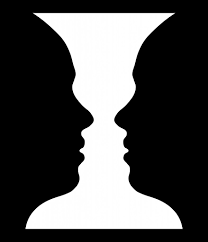 Example- Is it a vase or two people?I think that it is a vase.Is the cat going up or down the stairs? (it is going)I think that _____________________________________________What animal is it? (it is a) I think that _____________________________________________Is it a rabbit or a raven? (it is a) I think that _____________________________________________Is the woman young or old? (she is) I think that _____________________________________________Is it two or three people? (it is) I think that _____________________________________________What animal is it? (it is a) I think that _____________________________________________Is it a man running or a dog? (it is a) I think that _____________________________________________What animal is it? (it is a) I think that _____________________________________________How many legs does the elephant have? (it has) I think that _____________________________________________Is it a man or a dog? (it is) I think that _____________________________________________Is the bus going left or right? (it is going) I think that _____________________________________________Is it a face or someone walking? (it is) I think that _____________________________________________Do the lines have the same or different length? (they have) I think that _____________________________________________Is the ballerina turning right or left? (she is) I think that _____________________________________________Is the image disappearing? (it is / it is not) I think that _____________________________________________Are the dots disappearing? (they are / they are not) I think that _____________________________________________What color is the dress? (it is) I think that _____________________________________________Useful phrases:In my opinion, ~I think that ~ / I don’t think that ~I agree with you. / I don’t agree with you.I see it too. / I don’t see it.I’m not sure about that. ~Wow! That’s crazy!Interesting!